Татарстан Республикасы Алексеевск муниципаль районы Ромодан авыл җирлеге җирле үзидарә органнарының законнарга һәм муниципаль норматив хокукый актларына үзгәрешләр кертү мониторингын үткәрү турындагы нигезләмәне раслау хакындаТатарстан Республикасы Алексеевск муниципаль районы җирле үзидарә органнарының Татарстан Республикасы Алексеевск муниципаль районы җирле үзидарә органнары тарафыннан кабул ителгән (чыгарылган) законнарга һәм муниципаль норматив хокукый актларга үзгәрешләр кертү мониторингы үткәрү буенча эшен камилләштерү максатларында,Татарстан Республикасы Алексеевск муниципаль районы Ромодан авыл җирлеге Уставының 34 статьясындагы 1 пунктына таяныпРомодан авыл җирлеге Советы карар чыгарды:Татарстан Республикасы Алексеевск муниципаль районы Ромодан авыл җирлеге җирле үзидарә органнарының законнарга һәм муниципаль норматив хокукый актларына үзгәрешләр кертү мониторингын үткәрү турындагы нигезләмәне расларга.Әлеге карарны «Интернет» мәгълүмати-телекоммуникациячелтәрендәге «Татарстан Республикасы хокукый мәгълүмат рәсми порталы»нда, җирлек сайтында, Татарстан Республикасы Муниципаль берәмлекләре порталында урнаштырырга һәм Татарстан Республикасы Алексеевск муниципаль районы Кыркул авыл җирлеге Советы бинасындагы махсус мәгълүмат тактасына куеп халыкка белдерергә.Әлеге карарның үтәлешен контрольдә тотуны үз өстемә алам.Алексеевск муниципаль районы Ромодан  авыл җирлеге башлыгы,Совет рәисе                                                                             И.А. ЧекалинаАлексеевск муниципаль районы Ромодан авыл җирлеге Советы карарына кушымта22.03.2019  № 83 Татарстан Республикасы Алексеевск муниципаль районы Ромодан авыл җирлеге җирле үзидарә органнарының законнарга һәм муниципаль норматив хокукый актларына үзгәрешләр кертү мониторингын үткәрү турындагы нигезләмәГомуми нигезләмәләр1.Татарстан Республикасы Алексеевск муниципаль районы Ромодан авылҗирлеге җирле үзидарә органнарының законнарга һәм муниципаль норматив хокукый актларына үзгәрешләр кертү мониторингы (алга таба – мониторинг, муниципаль актлар, җирле үзидарә органнары) җирле үзидарә органнарының, үз вәкаләтләре чикләрендә, муниципаль актларны кабул итүне (бастырып чыгаруны) тәэмин итү өчен мәгълүмат җыю, гомумиләштерү, анализлау  һәм бәяләү,  муниципаль актларны үзгәртү яки үз көчен югалткан  дип тану (гамәлдән чыгару)буенча системалы, комплекслы һәм планлы эшчәнлеген күздә тота. 2.Мониторинг җирле үзидарә органнары тарафыннан үткәрелә.3.Мониторинг үткәрү өчен җирле үзидарә органнарында җаваплы затлар билгеләнә.4.Мониторинг үткәрүнең максатлары булып торалар:федераль һәм республика законнарына туры китерү максатларында муниципаль актларны кабул итү, үзгәртү һәм аларның үз көчләрен югалтуын тану ихтыяҗларын ачыклау;муниципаль актларда коллизияләрне, каршылыкларны, бушлыкларны бетерү, хокукый җайга салуда кабатланулар булдырмау;җирле үзидарә органнарының норматив хокукый базасын системалаштыруны тәэмин итү;муниципаль актларда коррупциячел факторларны ачыклау;ихтыяҗ булмаган (актуальлеген югалткан) яки гамәлдә файдаланмаган муниципаль актларны яисә аларның аерым нигезләмәләрен (нормаларын) ачыклау;хокуклардан файдалану нәтиҗәлелеген арттыру; муниципаль актларны гамәлгә ашыруның нәтиҗәлелеген киметүче факторларны ачыклау;муниципаль актларның үтәлешенә җирле үзидарә органнарының тиешле бүлекчәләре тарафыннан контрольне гамәлгә ашыруга булышлык күрсәтү;нормалар чыгару процессын камилләштерү буенча тәкъдимнәр эшләү.5.Мониторинг үз эченә түбәндәге үзгәрешләрне җыю, гомумиләштерү,анализлау һәм бәяләүне ала:федераль конституциячел законнар, федераль законнар, Россия Федерациясенең башка закон актлары;Россия Федерациясе Президенты указлары, Россия Федерациясе Хөкүмәте карарлары, федераль башкарма хакимият органнарының норматив хокукый актлары, федераль дәрәҗәдәге башка законга кагылышлы норматив хокукый актлар;Татарстан Республикасы законнары һәм башка норматив хокукый актлары;Татарстан Республикасы Алексеевск муниципаль районы Биләр авыл җирлеге Уставы һәм башка муниципаль норматив-хокукый актлар.6.Мониторинг үткәрүнең нигезләре булып торалар:федераль һәм республика законнары актларына үзгәрешләр кертү;хокукый җайга салу өлкәсендә муниципаль актларны куллануны анализлау;прокуратура органнарының мәгълүматы;муниципаль актларны камилләштерү яки кимчелекләре турында массакүләм мәгълүмат чараларының мәгълүматы;гражданнарның, юридик затларның, шул исәптән иҗтимагый, фәнни, хокук саклау һәм башка оешмаларның, шәхси эшмәкәрләрнең, дәүләт хакимияте органнарының, муниципаль берәмлекләрнең вәкиллекле органнары депутатларының муниципаль актларның камил булмавы турында мөрәҗәгатьләре, шул исәптән үз эченә түбәндәге бәяләмәләре алган мөрәҗәгатьләр:         Татарстан Республикасы юстиция министрлыгы тарафыннан Татарстан Республикасы муниципаль норматив хокукый актлары регистрына кертелгән муниципаль актларга карата үткәрелгән хокукый экспертиза бәяләмәсе;билгеләнгән тәртиптә вәкаләтле затлар тарафыннан әзерләнгән муниципаль актларга коррупциягә каршы экспертиза бәяләмәләре;җирле үзидарә органнары үткәрә торган конференцияләрнең, семинарларның, гавами тыңлауларның, иҗтимагый фикер алышуларның һәм башка чараларның йомгаклау документлары.II. Мониторинг үткәрү тәртибе1.Җирле үзидарә органнары әлеге Нигезләмәнең 3 пунктындакүрсәтелгән җаваплы затлар белән үзара бәйләнештә аларның компетенциясе мәсьәләләре буенча мониторинг үткәрәләр.Мониторинг үткәрү максатларында эшче төркемнәр төзелергә, киңәшмәләр, консультацияләр үткәрелергә, кирәкле мәгълүмат соратып алырга, Татарстан Республикасының башка муниципаль берәмлекләре, Россия Федерациясе субъектлары тәҗрибәсе өйрәнелергә, башка эш формалары кулланылырга мөмкин.2.Мониторинг түбәндәге анализлар аша башкарыла:әлеге Нигезләмәнең 5 пунктында күрсәтелгән актлар;федераль, республика һәм муниципаль дәрәҗәдәге норматив хокукый актларны дәгъвалау эшләре буенча суд актлары (суд практикасы);прокурор актлары.3.Җирле үзидарә органнарының норматив базасын мониторинглау,анализлау, шулай ук мониторинг нәтиҗәләре буенча үткәрелгән нормалар чыгару эше нәтиҗәләрен фиксацияләү максатларында, җирле үзидарә органнарында муниципаль норматив хокукый актлар реестрларын оештыру һәм алып бару тәртибе турында муниципаль берәмлекнең вәкиллекле органы карары нигезендә алып барыла торган муниципаль норматив хокукый актлар реестрлары кулланыла.4.Мониторингны гамәлгә ашыру процессын оптимизацияләү өченмәгълүмат системаларының автоматлаштырылган сервислары кулланыла (контрактлар, аларның операторлары белән килешүләр төзүгә бәйле күрсәтелгән мөмкинлекләр булганда). Алар түбәндәгеләрне тәэмин итә:гамәлдәге мәгълүмати хокукый системаларда булган закон һәм башка норматив хокукый актларга контрольга куелган үзгәрешләр кертү турындагы мәгълүматныбирү.5.Муниципаль хокукый актларны кабул итүне (бастырып чыгаруны)тәэмин итү, үзгәртү яки үз көчен югалткан дип тану өчен мониторинг гамәлгә ашырганда (гамәлдән чыгарганда) әлеге Нигезләмәнең 8 пунктында күрсәтелгән анализ белән беррәттән муниципаль актларны түбәндәге критерийлар буенча куллану практикасы турында мәгълүмат гомумиләштерелә һәм бәяләнә:кеше һәм гражданның гарантияләнгән хокукларын, ирекләрен һәм законлы мәнфәгатьләрен үтәү;муниципаль актларны кабул итү (бастырып чыгару) зарурлыгын билгеләнгән зуррак юридик көчкә ия булган норматив хокукый актлар булу;муниципаль акт чыгарганда җирле үзидарә органы компетенциясенең чикләрен үтәү;муниципаль актта коррупциячел факторлар булу;иҗтимагый мөнәсәбәтләрне хокукый җайга салуда тулылык;хокук нормалары коллизиясе;юридик-техник характердагы хаталар булу;аны кулланганда муниципаль акт нигезләмәләренең мәгънәсен бозу;муниципаль хокукый актны кулланганда хокуксыз яисә нигезсез карарлар, гамәлләр кылу (гамәл кылмау);норматив хокукый актларны куллану тәҗрибәсе булу;норматив хокукый актларны куллануның бертөрле практикасы булмау;муниципаль актны аңлату мәсьәләләре буенча гаризалар булу (саны) һәм эчтәлеге;муниципаль акт белән җайга салынган мөнәсәбәтләргә бәйле рәвештә мөрәҗәгать итүчеләрнең таләпләрен канәгатьләндерү (канәгатьләндерүдән баш тарту) турындагы закон көченә кергән суд актлары һәм аларны кабул итү нигезләре булу (саны).6.Муниципаль актларга, җирле үзидарә органнары тарафыннанүзгәрешләр кертүгә китерә торган федераль һәм республика законнарына үзгәрешләр кертү мониторингы нәтиҗәләре буенча ачыкланган очракта:муниципаль актка үзгәрешләр кертү турында, муниципаль актның үз көчен югалтуын тану турында, яңа муниципаль акт кабул итү турында тиешле муниципаль актларның проектлары эшләнә;муниципаль актларны зуррак юридик көчкә ия булган актлар белән тәңгәлләштерүгә юнәлдерелгән башка чаралар күрелә.7.Муниципаль актларны үзгәртү ихтыяҗы тудыручы федераль һәмреспублика законнары актларына үзгәрешләр кертелгән очракта, мониторинг федераль яки республика актын чыгарганнан соң 30 көн эчендә үткәрелә.Әгәр мониторинг үткәрүгә нигез булып гражданнарның, юридик затларның, шәхси эшмәкәрләрнең, дәүләт хакимияте органнарының, муниципаль берәмлекләрнең вәкиллекле органнары депутатларының мөрәҗәгатьләре, шулай ук «Россия Федерациясе прокуратурасы турында» Федераль законда билгеләнгән срокларда карала торган прокурор җавабы актларыннан тыш, прокуратура мәгълүматы торса,мониторинг алар килгән көннән алып 30 көн эчендә гамәлгә ашырыла.Күрсәтелгән очракларда мониторинг үткәрү нәтиҗәләре турындагы мәгълүмат мөрәҗәгать итүче затка хәбәр ителә.Федераль һәм республика законнары актларының ерак перспективада үз көченә керә торган үзгәрешләре ачыкланган очракта, җирле үзидарә органнарының норма чыгару эшчәнлеге планнарына тиешле төзәтмәләр кертү турында тәкъдимнәр кертелә.III. Мониторинг нәтиҗәләрен тормышка ашыру1.Муниципаль акт проектын эшләү һәм мониторинг нәтиҗәләре буенчамуниципаль акт кабул итү, әлеге нигезләмәнең 14 пунктындагы өченче абзацында күрсәтелгән очрактан тыш, федераль һәм (яисә) республика законнарының тиешле акты үзгәртелгән мизгелдән ике айдан да соңга калмыйча үткәрелә.2.Мониторинг үткәрү өчен җаваплы затлар җирле үзидарә органнарыҗитәкчеләре алдында, ай саен хисаптан соң килүче айның 5 числосыннан да соңга калмыйча, мониторинг нәтиҗәләре турында хисап тота.3.Мониторинг нәтиҗәләре турында хисаптатүбәндәгемәгълүмат булырга тиеш:мониторинг үткәрү объекты турында;мониторинг үткәрүне башкаручылары турында;мониторинг үткәрү вакыты турында;хокукый җайга салу предметының кыскача характеристикасы, мониторинг үткәрү нигезләре.3.1Мониторинг нәтиҗәләре турында хисапта (мәгълүматта) түбәндәгеләрбулырга мөмкин:хокукый җайга салуның ачыкланган проблемалары турында мәгълүмат;муниципаль актларга үзгәрешләр кертү һәм (яки) яңа муниципаль актларны кабул итү, гамәлдән чыгару зарурлыгы турында тәкъдимнәр;тиешле хокукый мөнәсәбәтләр өлкәсендә хокукый җайга салуны камилләштерүгә юнәлдерелгән, мониторинг нәтиҗәләренә нигезләнгән, башка нәтиҗәләр һәм тәкъдимнәр.4.Мониторинг нәтиҗәләре буенча кабат кабул ителгән муниципальактлар, законнар белән билгеләнгән тәртиптә һәм срокларда, Татарстан Республикасы муниципаль норматив хокукый актлары Регистрына кертү өчен җибәрелә.Әлеге регистрга кертү өчен анда булмаган мониторинг нәтиҗәләре буенча ачыкланган муниципаль актлар җибәрелә.5.Мониторинг нәтиҗәләре буенча норма чыгару процессынкамилләштерү буенча тәкъдимнәр әзерләнергә мөмкин.IV. Җаваплылык1.Мониторинг үткәрү һәм хокукый иҗат итү эшчәнлеге өчен җаваплызатлар мониторингны оештыру өчен, шулай ук муниципаль актларны җирле үзидарә органнары карамагына караган хокукый җайга салу өлкәсендә федераль һәм республика законнарына туры китерүнең үз вакытында башкарылуы өчен шәхси (шул исәптән дисциплинар) җаваплылык тоталар.2.Тискәре нәтиҗәләргә, шул исәптән гражданнарга, юридик затларга,җәмгыятькә һәм дәүләткә зыян китергән мониторинг нәтиҗәләре буенча гамәл кылу  (гамәл кылмау) өчен закон нигезендә җирле үзидарә органнары җитәкчеләре җаваплы.Алексеевск муниципаль районы Ромодан авыл җирлеге башлыгы, Совет рәисе                                                                           И.А. Чекалина                      СОВЕТ РОМОДАНОВСКОГОСЕЛЬСКОГО ПОСЕЛЕНИЯАЛЕКСЕЕВСКОГО МУНИЦИПАЛЬНОГО РАЙОНАРЕСПУБЛИКИ ТАТАРСТАН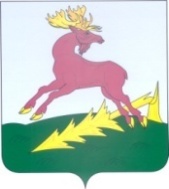 ТАТАРСТАН  РЕСПУБЛИКАСЫАЛЕКСЕЕВСКМУНИЦИПАЛЬ РАЙОНЫНЫҢРОМОДАН АВЫЛ ҖИРЛЕГЕ СОВЕТЫРЕШЕНИЕ22.03.2019с. РомоданКАРАР№ 83